О Б Щ И Н А   К Р У Ш А Р И  О Б Л А С Т   Д О Б Р И Ч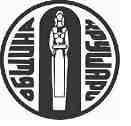 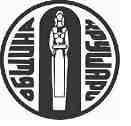                        9410, с. Крушари, тел : 05771/2024, факс 05771/ 2136                  E-mail krushari@krushari.bg; site: www.krushari.bgИзх.№ РД-13-897 20.02.2024г.ДО ОБЩИНСКИ СЪВЕТКРУШАРИДОКЛАДНА ЗАПИСКА           ОТ  ИЛХАН  МЮСТЕДЖЕБ-КМЕТ НА ОБЩИНА  КРУШАРИ          Относно: Даване на мандат и определяне на представител за представляване на Община Крушари на редовното заседанието на  Общото събрание на Асоциация по В и К  в обособена територия, обслужвана от „В и К Добрич“  АД   гр. Добрич, което ще се проведе  на 22.03.2024 година от 10.00 часа в Зала „Пресцентър” на Областна администрация Добрич.	Уважаеми дами и господа общински съветници, 	С писмо № АВиК-12-5-1/19.02.2024 година Областният управител на област Добрич в качеството му на Председател на Асоциация по В и К  в обособена територия, обслужвана от „В и К Добрич“  АД  гр. Добрич ни уведомява, че свиква  редовно  присъствено заседание на Общото  събрание на Асоциация по В и К на 22.03.2024 година  от 10.00 часа при следния  проект за дневен ред:	1.Приемане на годишен отчет за дейността на Асоциацията по ВиК - Добрич за 2023 год. в изпълнение на чл. 198в. ал.4, т.4, т. 10 от Закона за водите и чл.9. ал.2 от ПОДАВиК.             Докладва инж.Росен Павлов - експерт „ВиК“	2.Приемане на отчет за изпълнение на бюджета на Асоциацията по ВиК - Добрич за 2023 год. в съответствие с чл.9. ал.2 от ПОДАВиК.            Докладва Мими Атанасова- финансов експерт	3.Приемане на бюджет на Асоциацията по ВиК- Добрич за 2024 год.            Докладва Мими Атанасова- финансов експерт	4.Одобряване на Подробна инвестиционна програма на ВиК оператора - „ВиК Добрич” АД гр. Добрич за текущата 2024 год. на основание чл.ЗЗа от ПОДАВиК, както и приемане за сведение на планираните инвестиции по ПИП за 2025 и 2026 год.   Докладва - представител на ..ВиК Добрич“ АД и/или инж.Росен Павлов – експерт „ВиК“	5.Други.На основание чл.10 ал.5 т.6 от ПОДАВиК е определена резервна дата и час за провеждане на заседанието на 29.03.2024г. от 10:00 часа  без промяна на дневния ред, за която дата са валидни мандатите, предоставени на членовете на Асоциацията за обявената първа дата .Съгласно разпоредбите на чл.198е ал.5 от Закона за водите, позицията и мандата на представителя на Общината за заседанията на Общото събрание на Асоциацията по В и К се съгласуват от Общинския съвет.Съгласно  чл.198е  ал.3 от Закона за водите, представител на общината в Асоциацията по В и К е кметът на общината, а при невъзможност той да участва, Общинския съвет определя друг представител.Във връзка с гореизложеното на основание  чл.21 ал.1 т.15 и ал. 2 от Закона за местното  самоуправление и местната администрация,  чл.198е ал. 3 и  ал.5 от Закона за водите, предлагам на Общинския съвет следното		                                                                                                   ПРОЕКТ!                                               Р Е Ш Е Н И Е: 1. Общински съвет с.Крушари дава мандат на  Илхан  Юсеин Мюстеджеб–кмет на Община Крушари да представлява Община Крушари в редовното заседание на Общото събрание на Асоциация по В и К  в обособена територия, обслужвана от „ВиК Добрич“ АД гр. Добрич, насрочено на 22.03.2024 година от 10:00 ч. в Зала „Пресцентър” на Областна администрация Добрич, като е определена  резервна дата и час за провеждане, съгласно чл.10, ал.5, т.6 от Правилника -29.03.2024 г. от 10:00 часа и го упълномощава:1.1. По първа точка от дневния ред  - да гласува по целесъобразност в интерес на община Крушари;1.2. По точка втора от дневния  ред - да гласува по целесъобразност в интерес на община Крушари;1.3. По точка трета от дневния ред   - да гласува по целесъобразност в интерес на община Крушари;1.4. По точка четвърта от дневния ред- да гласува по целесъобразност в интерес на община Крушари.1.5. По точка пета от дневния ред- да гласува по целесъобразност в интерес на община Крушари.2. Определя  Исмаил Асан Исмаил–зам.кмет «Финанси и бюджет» на община Крушари за представител на общината в Общото събрание на Асоциацията по ВиК, при невъзможност на Кмета на Община Крушари да участва лично в редовното заседание на Общото събрание на Асоциацията по ВиК, като го упълномощава:2.1. По първа точка от дневния ред - да гласува по целесъобразност в интерес на община Крушари;2.2. По точка втора от дневния  ред - да гласува по целесъобразност в интерес на община Крушари;2.3. По точка трета от дневния ред  - да гласува по целесъобразност в интерес на община Крушари;2.4. По точка четвърта от дневния ред- да гласува по целесъобразност в интерес на община Крушари.2.5. По точка пета от дневния ред- да гласува по целесъобразност в интерес на община Крушари.ИЛХАН МЮСТЕДЖЕБКмет на Община Крушари